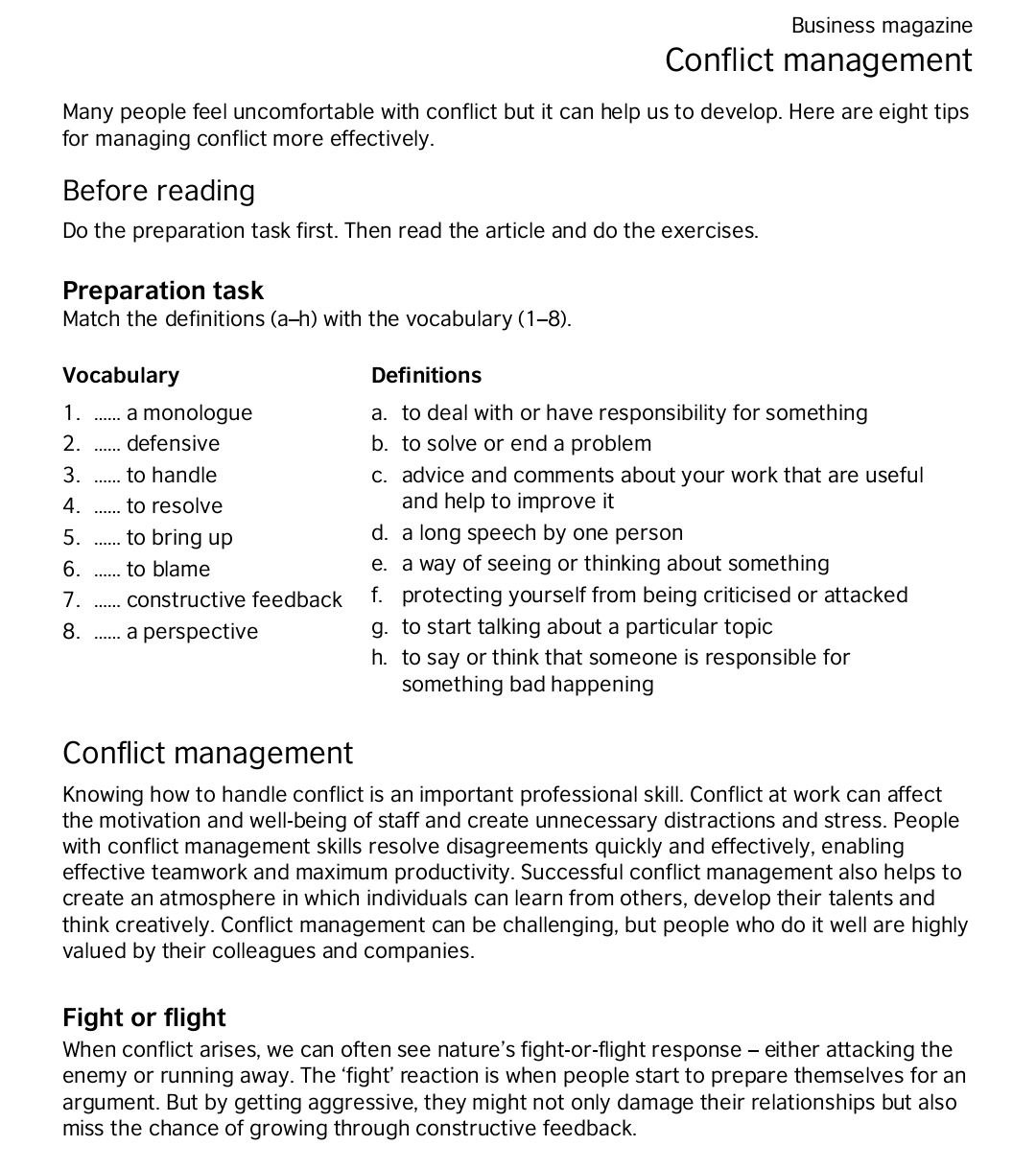 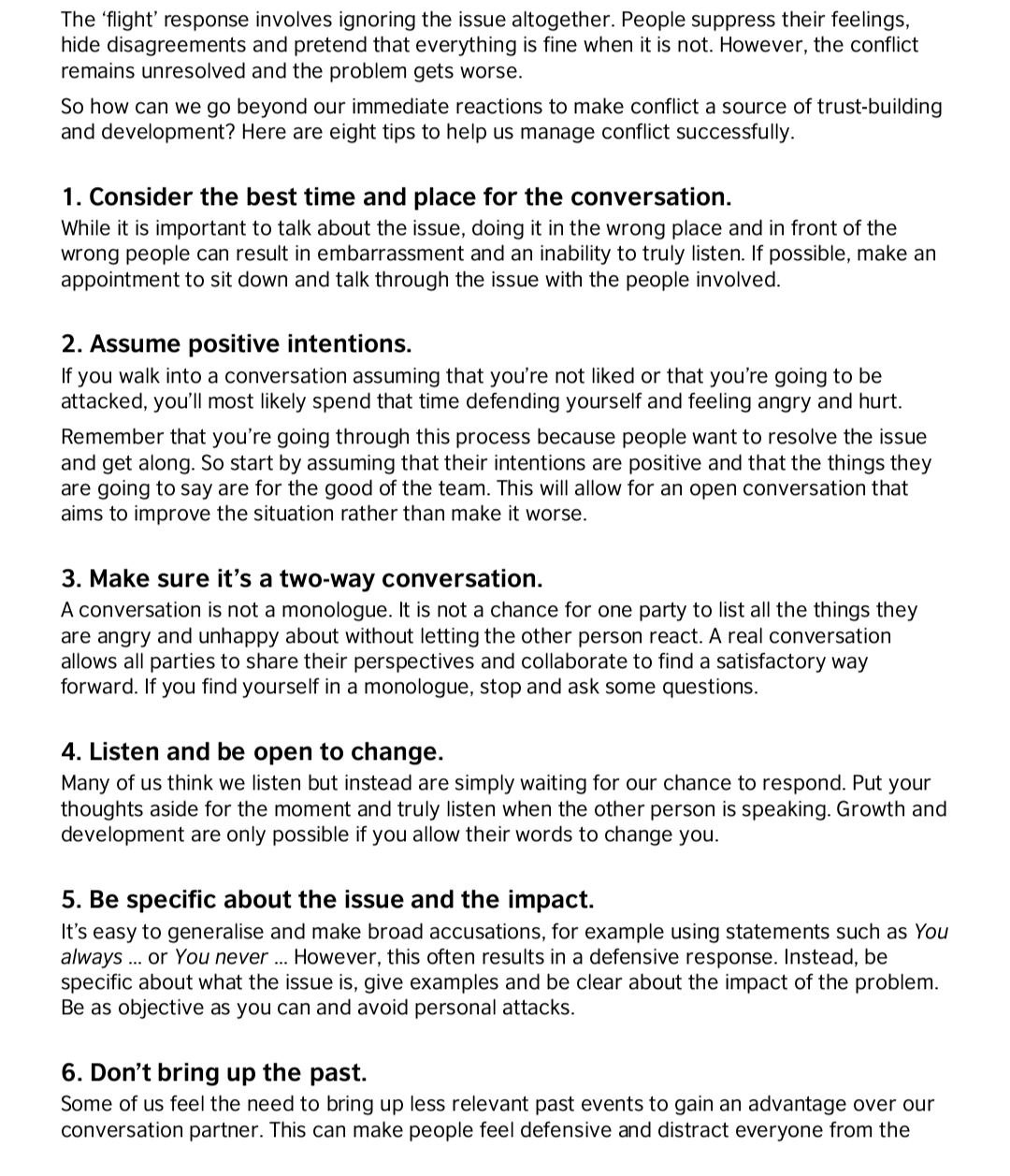 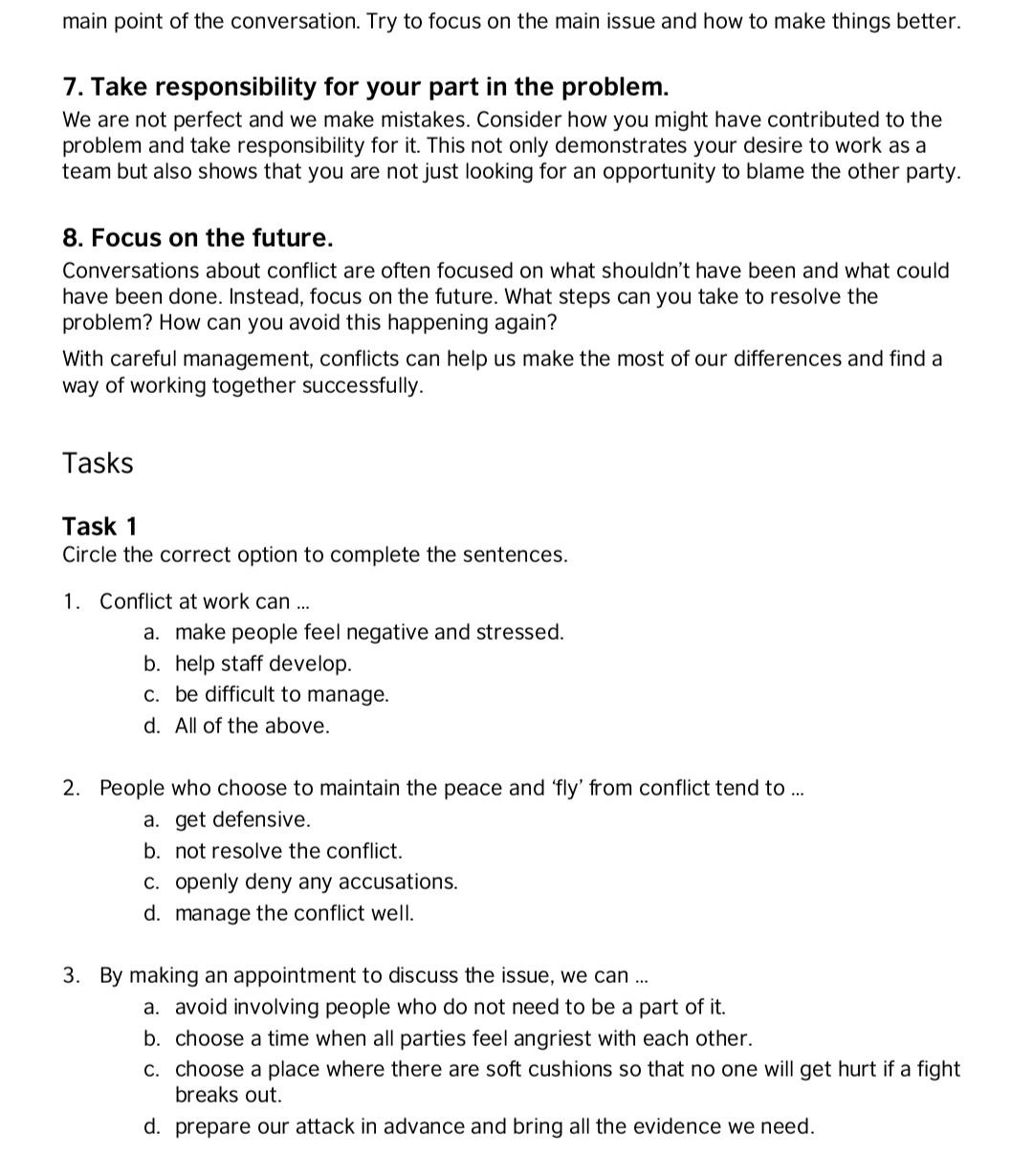 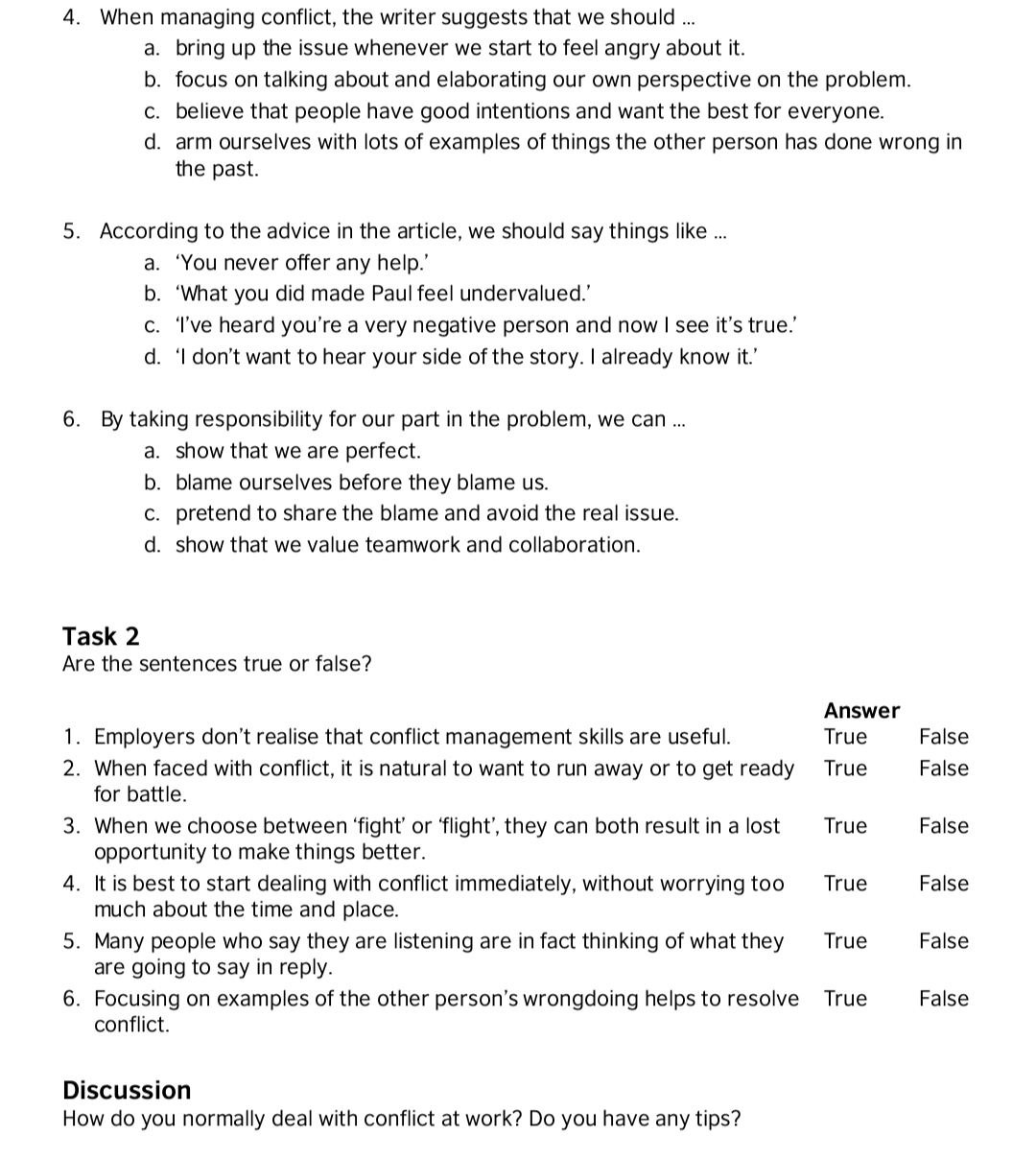 Resources: https://learnenglish.britishcouncil.org/business-english/business-magazine/conflict-management